СОВЕТ   ДЕПУТАТОВМУНИЦИПАЛЬНОГО ОБРАЗОВАНИЯ «ВОТКИНСКИЙ РАЙОН»«ВОТКА ЁРОС»МУНИЦИПАЛ КЫЛДЫТЭТЫСЬДЕПУТАТЪЁСЛЭН КЕНЕШСЫР Е Ш Е Н И Е«25»марта 2021  года                                                                                           №355г. Воткинск  О внесении изменений в решение Совета депутатов муниципального образования «Воткинский район» от 23.12.2009 года № 325 «Об учреждении средства массовой информации «Вестник правовых актов муниципального образования «Воткинский район»В соответствии с   федеральным законом  № 131-ФЗ от 06.10.2003г. «Об общих принципах организации местного самоуправления в Российской Федерации», федеральным законом № 2124-1 от 27.12.1991г. «О средствах массовой информации», Уставом муниципального образования «Воткинский район», Совет депутатов муниципального образования «Воткинский район» РЕШАЕТ,Внести в решение Совета депутатов муниципального образования «Воткинский район» от 23.12.2009 года № 325«Об учреждении средства массовой информации «Вестник правовых актов муниципального образования «Воткинский район» следующие изменения:Статью 6 изложить в следующей редакции:«Статья  6:Способы распространения Вестника – путем размещения в административных зданиях Администрации муниципального образования «Воткинский район», администраций муниципальных образований поселений Воткинского района, в здании районной библиотеки  МБУК «БКЦ» МО «Воткинский район».Электронная версия номера  Вестника размещается на официальном сайте муниципального образования «Воткинский район».2. Настоящее решение вступает в силу с момента официального опубликования .Председатель Совета депутатовмуниципального образования«Воткинский район»					   	             М.А.НазаровГлава муниципального образования«Воткинский район»                                                       	    	И.П. Прозоровг.Воткинск25 марта 2021 г№355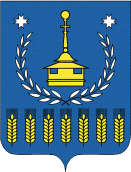 